униципальная нформационнаяазетаТрегубово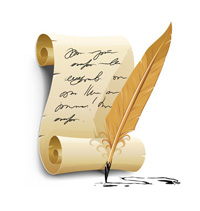 Интервью с прокурором – Мария Владимировна, прокуратура сегодня является одним из государственных органов, куда каждый из нас может обратиться со своей бедой и получить бесплатную квалифицированную юридическую помощь. Какие проблемы потребовали прокурорского вмешательства?  – Тематика обращений, с которыми люди приходят в прокуратуру, разнообразна. Это и вопросы соблюдения трудового законодательства, и законодательства об исполнительном производстве, и жилищно-коммунальной сферы.На особом контроле находятся обращения социально незащищенных категорий населения: ветеранов, инвалидов, несовершеннолетних, многодетных семей и малоимущих граждан.Отмечу, что количество жалоб, поступающих в прокуратуру, увеличивается. Прокуратура тщательно проверяет все доводы жалоб и при наличии оснований принимает необходимые меры реагирования. – Какие приоритеты у прокуратуры в текущем году? – Основные усилия прокуроров будут также сконцентрированы на вопросах защиты социальных прав граждан, прежде всего в сфере оплаты труда, занятости, в области охраны природы…Продолжим надзорное сопровождение национальных проектов, координацию деятельности правоохранительных органов по борьбе с преступностью, коррупцией и так далее. Надзорная деятельность прокуратуры многогранна.- В сфере охраны природы часто поступают обращения? Какого характера?- Да, достаточно часто. Чаще всего граждане сообщают о фактах несанкционированных свалок, отсутствии контейнерных площадок, нарушении требований санитарно-эпидемиологического законодательства при размещении площадок ТКО…Так, в 2024 году по искам прокурора оборудовано 2 контейнерные площадки…- Откуда берутся несанкционированные свалки? Какая ответственность за такие нарушения?- Несанкционированные свалки чаще всего образуются от безответственности граждан, иногда и организаций, которые не желают осуществлять сбор в отведенных места. На федеральном уровне предусмотрена административная ответственность за несоблюдение требований в области охраны окружающей среды при сборе, накоплении, транспортировании, обработке, утилизации или обезвреживании отходов производства и потребления в виде штрафа для граждан, должностных и юридических лиц, либо административного приостановления деятельности до 90 суток для юридических лиц (ст. 8.2 Кодекса РФ об административных правонарушениях).За несанкционированную свалку предусмотрена уголовная ответственность в соответствии со ст. 247 УК РФ (Нарушение правил обращения экологически опасных веществ и отходов) за нарушения правил обращения с экологически опасными отходами, включая их хранение, наказываются штрафом в размере до 200 000 рублей или в размере заработной платы или иного дохода осужденного за период до восемнадцати месяцев, либо ограничением свободы на срок до 2 лет, либо принудительными работами на срок до 2 лет, либо лишением свободы на тот же срок.Ущерб, связанный с ликвидацией несанкционированных свалок подлежит взысканию с виновных лиц в судебном порядке. Однако привлечение к ответственности виновных лиц является важной, но не основной целью борьбы за экологическую безопасность. Главным является устранение самой свалки и нейтрализация её негативного воздействия на окружающую среду. Поэтому очень прошу задуматься о последствиях в случае совершения противоправных действий по обращению с отходами.- Имелись ли факты нарушения природоохранного законодательства в деятельности государственных и муниципальных организаций?- Да, в феврале 2024 года по материалам проверки прокуратуры возбуждено уголовное дело в отношении бывшего главы районной администрации за превышение должностных полномочий.Установлено, что в декабре 2019 года глава Чудовского района путем заключения дополнительного соглашения к концессионному соглашению принял решение, которое позволило ввоз твердых бытовых отходов на полигон из других районов области и иных субъектов Российской Федерации. При этом территориальная схема обращения с отходами их размещение на данном полигоне не предусматривает.На основании материалов прокурорской проверки, направленных в следственный орган, в отношении бывшего главы администрации Чудовского района возбуждено уголовное дело по ч. 2 ст. 286 УК РФ (превышение должностных полномочий).Ход и результаты расследования уголовного дела находится на контроле прокуратуры района.Работа прокуратуры в данном направлении будет продолжена. Однако, результативности и оперативности мер прокурорского реагирования безусловно будет способствовать активная гражданская позиция граждан. В случае, если Вам стало известно о размещении несанкционированной свалке, иных нарушениях законодательства в области охраны окружающей среды, сообщите об этом в органы прокуратуры. __________________________Главный редактор: Алексеев Сергей Борисович                                                                     Бюллетень выходит по пятницамУчредитель: Совет депутатов Трегубовского  сельского поселения                Подписан в печать:           20.03.2024г.    в      14.00Издатель: Администрация Трегубовского  сельского поселения                                               Тираж: 8 экземпляровАдрес учредителя (издателя): Новгородская область, Чудовский                                             Телефон: (881665) 43-292район, д. Трегубово, ул. Школьная, д.1, помещение 32